                                          PROGRAMAS COMUCAT 2021.                                                                                                                 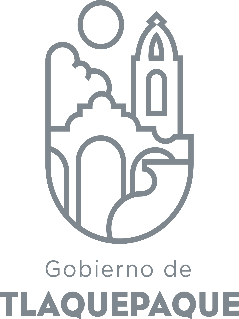 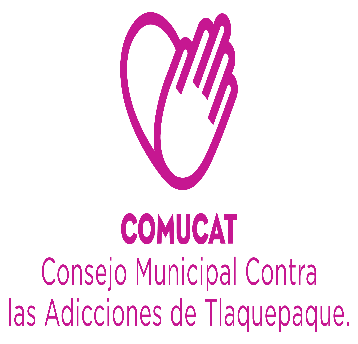 ProgramaObjetivoProblemáticaPoblación a atender.MontoUniendo Familias.Fortalecer el trabajo de COMUCAT en materia de prevención y atención de las adicciones a través de los grupos organizados de la comunidad para contribuir a la formación de una cultura de la prevención, salud y autocuidado integral en las familias (madres, padres, hijas e hijos de diferentes edades).Pobreza, violencia y desintegración familiar a consecuencia de adicciones de sustancia psicoactivas en cualquier miembro de la familia.Maltrato a las mujeres en entornos de consumo.Familias$1,475,572.00CEINAA (Centro de Intervención y Atención en Adicciones) en la colonia San Martin de las Flores.)Reducir la incidencia en el uso y abuso de drogas, alcohol y otras sustancias adictivas, abriendo el panorama para hombres y mujeres del Municipio y sus necesidades, trabajando en su interior y exterior mediante terapia ambulatoria.El aumento del consumo de sustancias psicoactivas en la población.El consumo inicial a edades más tempranas, la delincuencia, enfermedades a causa de adicciones.Usuarios con problemas de adicciones.$210,796.00Regularización y Estandarización de Centros de Tratamiento de San Pedro Tlaquepaque.Dar seguimiento a los procesos de apertura y funcionamiento de los centros de tratamiento, brindar herramientas de operación y atención al personal de los mismos para promover que los servicios de atención sigan apegados a las normas correspondientes a centros de tratamiento de tipo residencial.La discrepancia en la implementación de lineamientos de acuerdo a las leyes, normas y reglamentos correspondientes al tema de tratamiento de adicciones y el desconocimiento de procesos básicos al ser espacios de atención de la salud.Centros de tratamiento.-Personas capacitadas.$421,592.00